Краткосрочный проект «Осень золотая» в первой младшей группеВыполнила: Селезнева Н.А2018 годАктуальность:Часто взрослые забывают понаблюдать с ребенком, полюбоваться красотой мира природы, не поддерживают детскую любознательность. Именно ранний возраст – это самое благоприятное время для накопления представлений об окружающем мире. Необходимо не только показать детям, какой прекрасный мир их окружает, но и объяснить, почему нужно любить и беречь природу.Тип проекта:Познавательно - творческий.Сроки реализации:Краткосрочный проект.Участники проекта:Дети, воспитатели, родители.Возраст детей:Первая младшая группа.Ресурсное обеспечение:Краски гуашь. Бумага формат А – 3, клей. Листы с изображением листочка, иллюстрации с изображением осени, листопад. Синий пластилин.Цель проекта:Создание необходимых условий для знакомства детей с характерными признаками осени, развивать познавательную активность детей через совместную игровую деятельность экологического содержания.Задачи:дать воспитанникам элементарные представления об осени (сезонные изменения в природе, одежде людей, на участке детского сада);продолжать расширять представления воспитанников о сборе урожая, о некоторых овощах, фруктах, ягодах, грибах;знакомить с особенностями поведения лесных зверей и птиц осенью.План реализации проектаОрганизационно – подготовительный этапОбразовательные области Деятельность Формы и методы работы«Социализация»Игровая 1. Сюжетно-ролевые игры: «Оденем куклу Катю на прогулку», «Кукла Катя на прогулке», «Научим куклу Катю раздеваться после прогулки» Цель: поощрять желание детей самостоятельно одевать и раздевать куклу. Формировать начальные культурно – гигиенические навыки.2. Дидактические игры: «Собери листочки – желтого цвета», «Кто в гости пришёл?», «Дует, дует ветер», «Что нам осень подарила?», «Чудесный мешочек», «Когда это бывает?»Цель: Развитие умения собирать листочки только по – одному признаку (по цвету) Развитие внимания, памяти, слуховой дифференциации и тактильных ощущений.3. Игры – эксперименты: «Теплый – холодный», «Вертушка»Цель: закрепление понятий «тёплый», «холодный».«Труд» Трудовая 1. Поручения: «Собери букет из листьев» Цель: Развивать умение совместно со взрослым и под присмотром взрослых на прогулке собирать листочки.2. Наблюдения: Цель: Привлекать внимание детей к тому, что и как делает взрослый, зачем он выполняет то или иное действие. Поощрять желание помогать взрослым.«Безопасность» ОБЖ 1. Беседы с детьми: «Когда на улице дождь, то…». Цель: Продолжать знакомить детей с правилами безопасности в осенний период и при обращении с предметами. Формировать основы здорового образа жизни.2. Дидактические упражнения: «Можно – нельзя», «Покажи как правильно». Цель: Формировать умения соблюдать правила безопасного обращения с предметами.3. Режимные моменты: Цель: Продолжать учить детей самостоятельно одеваться в правильной последовательности, вытирать руки и лицо своим полотенцем. Формирование привычки ежедневно делать зарядку.«Познание»Познавательно – исследовательская и продуктивная (конструктивная) 1.«Собери листочек», «Птичка». Цель: Учить детей выкладывать из частей целый рисунок. Продолжать учить различать большая, маленькая.«Художественное творчество»Продуктивная 1. Рисование на темы: «Золотой листочек», «Дождик – кап. Кап, кап…».Развивать умение рисовать кистью и красками, знание основных цветов красного, зеленого, желтого. 2. Лепка. Темы: «Ягодки», «Осенняя тропинка». Цель: Закреплять умение раскатывать пластичную массу круговыми движениями.Формирование целостной картины мира, расширение кругозора (совместная деятельность взрослого и детей в свободной деятельности, в режимных моментах). 1 «Овощной магазин», «Что нам осень подарила». Цель: Учить детей отвечать на вопросы. Конкретизировать, закреплять знания детей о растительном мире; о том, где, что растет. Учить рассматривать предметы.2. Рассматривание картины «Осень» Цель: Уточнить и обогатить представления детей об осени.3. Рассматривание дерева: Цель : учить рассматривать части дерева и отвечать на вопросы.«Коммуникация»Совместная деятельность взрослого и детей в свободной деятельности и режимных моментах. 1. Рассматривание картины «Катя на прогулке» Цель: Уточнить и обогатить представления детей. Активизировать словарь по теме «осенние признаки». Учить детей внимательно слушать и наблюдать. Формировать способность детей к диалогической речи.2. Театрализованный показ сказки «Маша и медведь» Цель: Помочь детям запомнить сказку. Вовлекать детей в инсценировку сказки, активизировать речь.«Чтение художественной литературы»Совместная деятельность взрослого и детей 1. Чтение стихотворения А. Барто из серии «Игрушки». «Наши уточки с утра», «Пошел котик на торжок», «Заяц Егорка…»Физическая культура Двигательная. Обеспечивать оптимальную двигательную активность детей в течение всего дня, используя подвижные, спортивные, народные игры и физические упражнения.Подвижные игры: «Листопад», «Поедем в лес», «У медведя во бору», «Птички и дождик», «Прокати куклу» Цель: Совершенствовать основные движения; бег, ходьбу, прыжки. Развивать желание играть вместе с воспитателем.ЗдоровьеОздоровительная Дыхательная гимнастика «Сдуй листочек», «Сдуй капельку»«Музыка»Музыкально – художественнаядеятельность1. Слушиние: муз. П. Чайковского «Осенью».2. Пение: «Птичка» муз. М. Раухвергера. «Вышла курочка гулять»; муз. М. Раухвергера сл. Н. Комиссаровой «Вот как мы умеем»; муз. Е. Тиличеевой.Работа с родителями:1. Привлечение родителей к участию и оформлению группы, ярмарке, к развлечению «Осень в гости к нам пришла».2. Дома вместе с детьми изготовляют поделки из природного материала для последующей выставки в детском саду «Осенние фантазии»3. Читают дома детям стихи и рассказы, посвященные осени.4. Подготовка консультации для родителей «Осенние прогулки с детьми».Основной этапХудожественное творчество1. Выставка детской коллективной работы «Золотой листочек».Коммуникативная деятельность1. Заучивание стихотворения «Листья», «Дождик, дождик», «Осень, осень».Заключительный этап Развлечение «Осень в гости к нам пришла»                     Итог проекта•У детей возникло желание отображать увиденное при помощи рисования, лепки.•Дети стали чаще прибегать к активной речи, как средству общения и выражения своих чувств•Так же, дети стали получать удовольствие от заботы об объектах как живой, так и неживой природы.•Родители получили новые знания об некоторых методиках проведения целевых прогулок и применят полученные знания на практике.Продукт проекта1. Выставка детской коллективной работы «Осень».2. Выставка поделок, выполненных родителями с детьми дома «Осенние фантазии».3. Развлечение «Осень в гости к нам пришла»4. Ярмарка.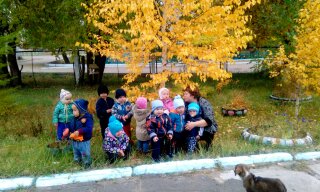 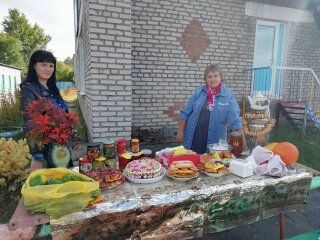 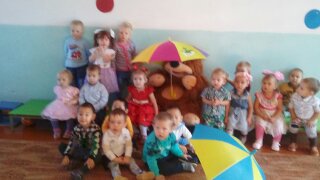 Литература1. Н. Ф. Губанова. Развитие игровой деятельности. Система работы в первой младшей группе детского сада.2. О. А. Соломенникова. Занятия по формированию элементарных экологических представлений. Первая младшая группа детского сада.3. С. Н. Теплюк. Занятия на прогулке с малышами. Для работы с детьми 2-4 лет.4. В. В. Гербова. Занятия по развитию речи в первой младшей группе детского сада.